Рекомендации для родителей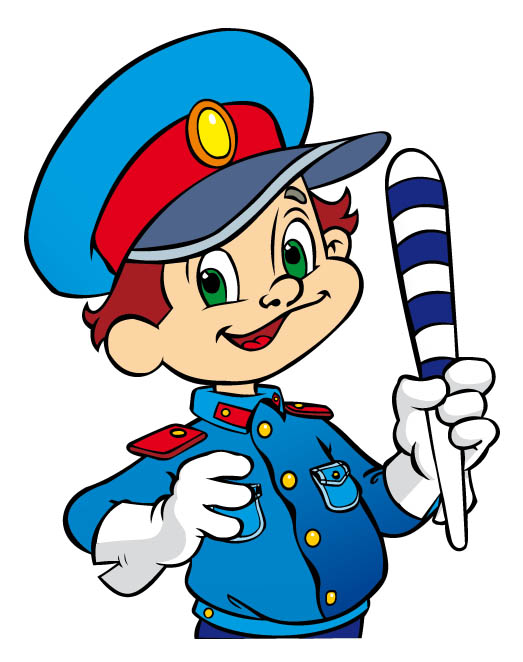 1. При движении по тротуару:- придерживайтесь правой стороны тротуара;- не ведите ребенка по краю тротуара: взрослый должен находиться со стороны проезжей части;2. Готовясь перейти дорогу:- остановитесь или замедлите движение, осмотрите проезжую часть;- привлеките ребенка к наблюдению за обстановкой на дороге;- подчеркивайте свои движения: поворот головы для осмотра улицы, остановку для осмотра дороги, остановку для пропуска автомобилей;- учите ребенка различать приближающиеся транспортные средства;- не стойте с ребенком на краю тротуара, так как при проезде транспортного средство может зацепить, сбить, наехать задними колесами;- неоднократно показывайте ребенку, как транспортное средство останавливается у перехода, как оно движется по инерции.3. При выходе из дома:- сразу обратите внимание ребенка на движение транспортных средств у подъезда и вместе посмотрите, не приближается ли к вам автомобиль, мотоцикл, мопед, велосипед;- если у подъезда стоят транспортные средства или растут деревья, закрывающие обзор, приостановите свое движение и оглянитесь нет ли за препятствием опасности.4. При ожидании общественного транспорта:- стойте вместе с детьми только на посадочных площадках, а при их отсутствии на тротуаре или обочине.5. При переходе проезжей части:- переходите дорогу только по пешеходным переходам или на перекрестках по отмеченной линии зебре, иначе ребенок привыкнет переходить где придется;- не спешите и не бегите; переходите дорогу всегда размеренным шагом;- не переходите дорогу наискосок; подчеркивайте, показывайте и рассказывайте ребенку каждый раз, что идете строго поперек улицы, что это делается для лучшего наблюдения за авто, мототранспортными средствами;- не торопитесь переходить дорогу, если на другой стороне вы увидели друзей, родственников, знакомых. Не спешите и не бегите к ним, внушите ребенку, что это опасно;- не начинайте переходить улицу, по которой редко проезжает транспорт, не посмотрев вокруг;- объясните ребенку, что автомобили могут неожиданно выехать из переулка, со двора дома;6. При посадке и высадке из общественного транспорта:- выходите впереди ребенка, так как малыш может упасть, а ребенок постарше может выбежать из-за стоящего транспорта на проезжую часть;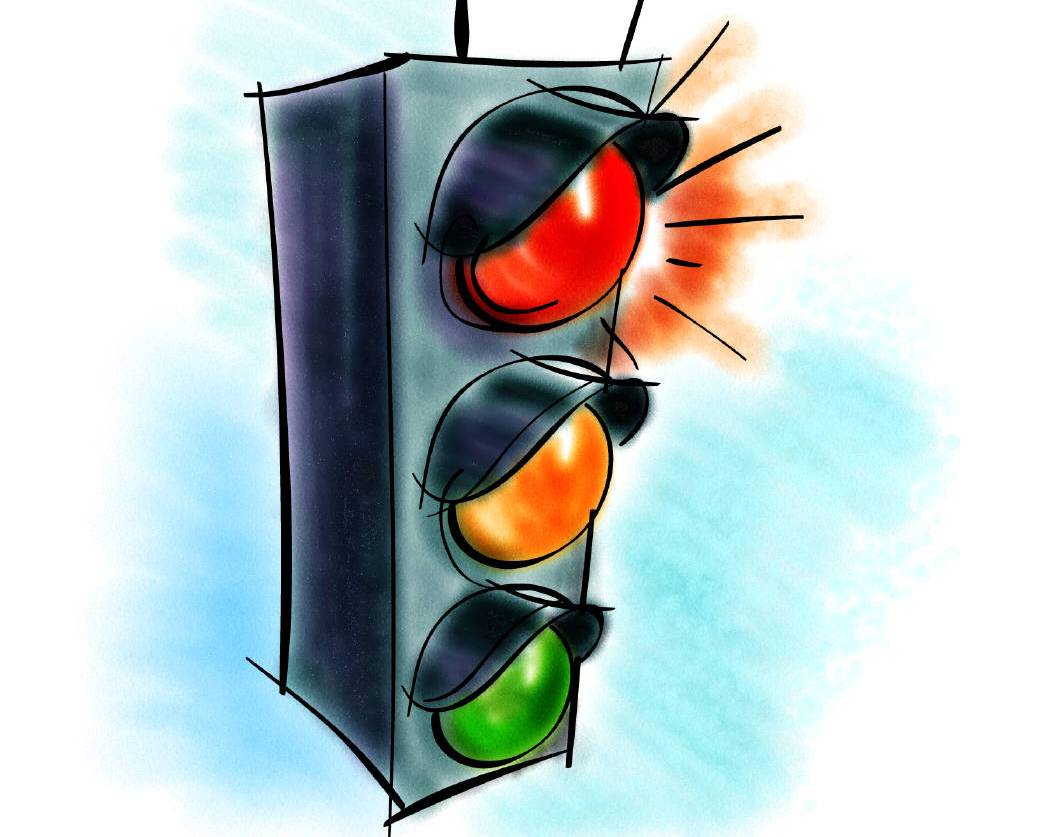 - подходите для посадки к двери транспортного средства только после полной остановки: ребенок, как и взрослый, может оступиться и попасть под колеса;- не садитесь в общественный транспорт в последний момент при его отправлении; особую опасность представляет передняя дверь, так как можно попасть под колеса транспортного средства;-научите ребенка быть внимательным в зоне остановки -особо опасном месте для него: стоящий автобус сокращает обзор дороги в этой зоне.7. При движении автомобиля:- приучайте детей сидеть в автомобиле только на заднем сиденье; не разрешайте сидеть рядом с водителем, если переднее сиденье не оборудовано детским креслом;- не разрешайте малолетнему ребенку во время движения стоять на заднем сиденье: при столкновении или внезапной остановке он может перелететь через спинку сиденья и удариться о переднее стекло;- не разрешайте детям находиться в автомобиле без присмотра.ЧТО МОЖНО ПРОЧИТАТЬ ДЕТЯМТри друга пешехода в любое время года. Красный свет - твой первый друг -  Деловито строгий. Если он зажёгся вдруг - Нет пути дороги.Жёлтый свет - твой друг второйДаёт совет толковый: Стой! Внимание утрой ! Жди сигналов новых! Третий друг тебе мигнул  Своим зелёным светом: Проходи! Угрозы нет!  Я порукой в этом! При переходе площадей, Проспектов, улиц и дорог Советы этих трёх друзейПрими и выполни их в срок. Загорелся красный свет - Пешеходу хода нет!СВЕТОФОР. Стоп, машина! Стоп, мотор! Тормози скорей, Шофёр! Красный глаз Глядит в упор - Это строгий Светофор. Вид он грозныйНапускает, Дальше ехать Не пускает... Обождал шофёрНемножко, Снова выглянул В окошко. Светофор На этот раз Показал Зелёный глаз, Подмигнул И говорит: "Ехать можно, Путь открыт!" Памятка для родителей:«Безопасные шаги на пути к безопасности на дороге»Что должны знать родители о своем ребенке?В 3-4 года ребенок может отличить движущуюся машину от стоящей, но он уверен, что машина останавливается мгновенно.В 6 лет- боковым зрением он видит примерно 2/3 того, что видят взрослые; не умеет определить, что движется быстрее: велосипед или спортивная машина; не умеет правильно распределять внимание и отделять существенное от незначительного.В 7 лет- более уверенно отличать правую сторону дорогу от левой.В 8 лет- может мгновенно отреагировать на отклик и т.д.; имеет опыт пешеходного передвижения на дороге; активно осваивает основные навыки езды на велосипеде; умеет определять источник шума; устанавливать связь между величиной предмета, его удаленностью и временем (чем ближе автомобиль, тем он больше).СОБЛЮДАТЬ ПРАВИЛА НЕОБХОДИМО И В АВТОМОБИЛЕ.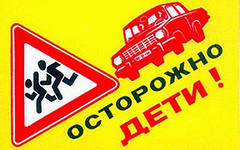 Здесь перед вами открывается обширное поле деятельности, так как примерно каждый третий ребёнок, ставший жертвой дорожно-транспортного происшествия, находился в качестве пассажира в автомобиле. Это доказывает, как важно соблюдать следующие правила: Пристёгиваться ремнями необходимо абсолютно всем! В том числе и в чужом автомобиле, и при езде на короткие расстояния. Если это правило автоматически выполняется взрослыми, то оно легко войдёт у ребёнка в постоянную привычку. Если это возможно, дети должны занимать самые безопасные места в автомобиле: середину или правую часть заднего сиденья, так как с него можно безопасно выйти прямо на тротуар.Как водитель или пассажир вы тоже постоянно являете пример для подражания. Не будьте агрессивны по отношению к другим участникам движения, не обрушивайте на них поток проклятий. Вместо этого объясните конкретно, в чём их ошибка. Используйте различные ситуации для объяснения правил дорожного движения, спокойно признавайте и свои собственные ошибки. Во время длительных поездок почаще останавливайтесь. Детям необходимо двигаться. Поэтому они будут стараться освободиться от ремней или измотают вам все нервы. Прибегайте к альтернативным способам передвижения: автобус, железная дорога, велосипед или ходьба пешком. ЧТОБ НИКОГДА НЕ ПОПАДАТЬ В СЛОЖНЫЕ ПОЛОЖЕНИЯ:НАДО ЗНАТЬ И СОБЛЮДАТЬ ПРАВИЛА ДВИЖЕНИЯ! ПЕРЕХОДИТЬ УЛИЦУ НУЖНО ТОЛЬКО НА ЗЕЛЁНЫЙ СИГНАЛ СВЕТОФОРА! ИГРА ВБЛИЗИ ПРОЕЗЖЕЙ ЧАСТИ ОПАСНА! ПРИ ПЕРЕХОДЕ УЛИЦЫ БУДЬТЕ ВНИМАТЕЛЬНЫ! ОБХОДИТЕ ТРАМВАЙ СПЕРЕДИ, АВТОБУС И ТРОЛЛЕЙБУС СЗАДИ. ПЕРЕХОДИТЕ УЛИЦУ ТОЛЬКО В МЕСТАХ, ОБОЗНАЧЕННЫХ ДЛЯ ПЕРЕХОДА.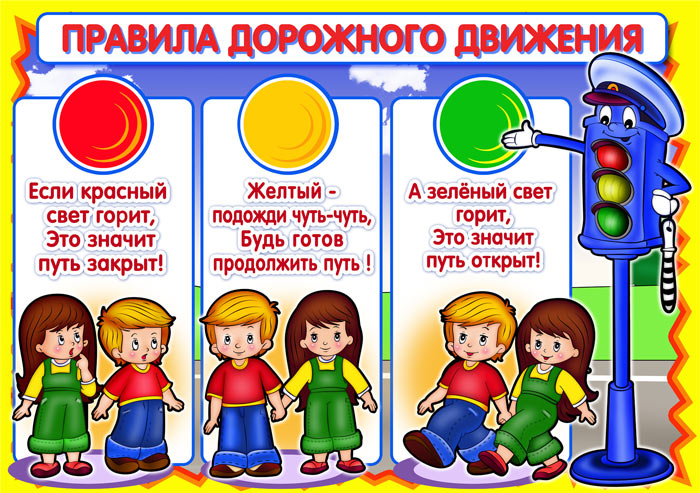 Муниципальное бюджетное дошкольное образовательное учреждение детский сад «Булжамуур»«Безопасность на дорогах.Правила безопасности для детей».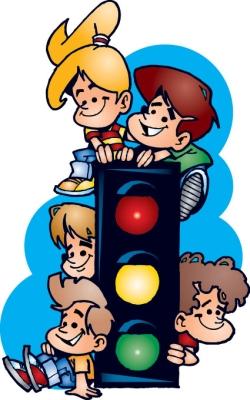 Рекомендации для родителей.Подготовиламуз.руководительШагжина Т.Б..с. Верхняя Иволга